Техническое задание на выполнение работ по изготовлению и установке ограждения в целях исполнения проекта «Безопасный островок детства» в рамках реализации проекта "Народный бюджет" в с.п. Сентябрьский1. Место выполнения работ по адресу: Россия, Тюменская область, Ханты-Мансийский автономный округ – Югра, Нефтеюганский район, сельское поселение Сентябрьский, придомовая территория дома № 5. 2. Перечень и объем работ: 3. Сроки выполнения работ: с 15 мая 2021 года по 15 июня 2021 года.4. Качество выполнения работ: 4.1. Работы выполняются иждивением Подрядчика – его материалами, его силами и средствами.4.2. Выполнить работы качественно, своевременно и в полном соответствии с техническим заданием, договором, с соблюдением технологии и состава работ.     - Соблюдение технологии выполнения работ, охраны труда и техники безопасности, пожарной безопасности, экологических, санитарных и иных норм, предусмотренных действующими нормативно-правовыми актами Российской Федерации, которые относятся к данному виду работ.4.3. Содержать рабочую площадку и прилегающие к ней участки свободными от строительного мусора и обеспечивать общий порядок на площадке;- не нарушать благоустройство прилегающих территорий при въезде машин и оборудования на объекты и выезде их с объектов.4.4. В целях соблюдения техники безопасности не допускать на объекты лиц, не участвующих в непосредственном выполнении работ на объекте, а также не допускать проведения ими несанкционированных работ на Объекте. 4.5. Используемое при производстве работ оборудование должно соответствовать принятым государственным стандартам и технологическим условиям.4.6. Складирование используемых в работе материалов, оборудования и других грузов на территории Заказчика не предусматривается.4.7. Подрядчик по требованию Заказчика обязан предоставить информацию о ходе выполнения работ не позднее 2-х часов после извещения о предоставлении информации. Моментом получения извещения принимается дата и время, зафиксированное на передающих устройствах (факс, телефон, электронная почта и т.п.).  ИП   Файзуллаев Б.Б.                                                                     Глава поселения  _______________ Файзуллаев Б.Б.                                                ______________ А.В. Светлаков                                                  М.П.                                                                                                       М.П.  Приложение №2к Договору № 650018 от 29 марта 2021 г.Локальный сметный расчет – прикреплен отдельным файлом№
п/пНаименование работЕдиница
измеренияКол-во1Устройство металлических пешеходных огражденийРешетка ограждения металлическая: ОС-Т15-00 (высота не менее 0,50 м и не более 0,60 м)Секция ограждения размером 1600*h500 изготовленные из профильной трубы 20*20*2,5мм, ГОСТ 13663-861. секция ограждения Макет, цвет  металлического ограждения по согласованию с Заказчикомм101,22Электродуговая сварка при монтаже одноэтажных производственных зданий: огражденийт0,3623Огрунтовка металлических поверхностей за один раз: грунтовкой ГФ-021м250,64Масляная окраска металлических поверхностей: решеток, переплетов, труб диаметром менее 50 мм и т.п., количество окрасок 2м250,65Погрузо-разгрузочные работы при автомобильных перевозках: Погрузка изделий плотничных (щиты ворот, заборов, накатов, настилов, обрешеток, перегородок и др.) и столярных (панели, тамбуры, шкафы встроенные)т груза0,5096Перевозка грузов автомобилями-самосвалами грузоподъемностью 10 т работающих вне карьера на расстояние: I класс груза до 20 кмт груза0,509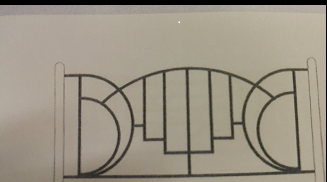 